Wounds & Hemostasis Notesheet 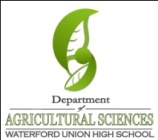 Name: 								 Hour		Date: 			To have normal blood flow, blood must be kept at an exact			 (or 			)
If blood was too thin, what would happen? 
													
If blood was too thick, what would happen? 
													
What keeps blood thin and flowing under normal circumstances? 					List and describe the four kinds of open wounds below:
													
													
													
													The series of chemical reactions needed to stop bleeding is called 				List and describe the three steps of hemostasis below:
													
													
													
What is vasoconstriction? 										
													
At the site of injury, 				 will help 			 to stick to the site of the injuryCollagen is sort of like 				t hat the platelets can grab onto as they pass in the bloodstream________________ are formed in the 				and live in your body’s circulatory system 
for roughly a 					
Why are platelets not like other cells? 									
													
Why is it that platelets stick to injured tissue?  
													
Why don’t platelets stick to other tissue?
													
What are contractile proteins?
													About 		 minutes after a blood clot has formed, the platelets within the clot 			Like muscle cells, platelet cells can shrink due to 		 and 			 contractile proteinsThe blood clot is 			 – at the same time of contraction, the tissue surrounding the 
damaged site begin to divide and repair via 			. 
Draw an arrow to the following:   White Blood Cell	Red Blood Cell		Platelet
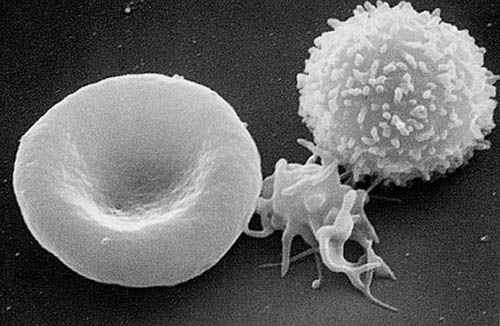 Why do platelets release granules?  What do these granules do? 
													
What kind of mechanism is this? 									
The platelet plug will become reinforced with a								What is a “scab” made out of? 										
													
Describe the role played by each of the ingredients of a scab:Fibrin
Red blood cells
White blood cells
Once bleeding is controlled, the blood vessels that were constricted now 				 

(open up) to bring 					 rushing to the scene. 
The process in which the wound swells and becomes inflamed is called 					.  
Explain why a wound as swelling, redness, tenderness, and heat when healing:				

													

													
What is Fibrinolysis? 											

													
What is Warfarin? 											
What does Warfarin do? 										
What is Warfarin named for? 										